PLEASE NOTE THE FOLLOWING:  COVID numbers are expected to fluctuate over the next few months. To keep our worshipping community safe, if on any Saturday Radford City numbers per https://www.vdh.virginia.gov/coronavirus/coronavirus/covid-19-in-virginia-locality/exceed 40 cases per 100,000 people, we will NOT have indoor worship. We will contact everyone who has pre-registered for the service and send email correspondence to the church email list.Grove United Methodist Church1020 Tyler Avenue, Radford, Virginia 24141(540) 639-2807 radfordgroveumc@gmail.com 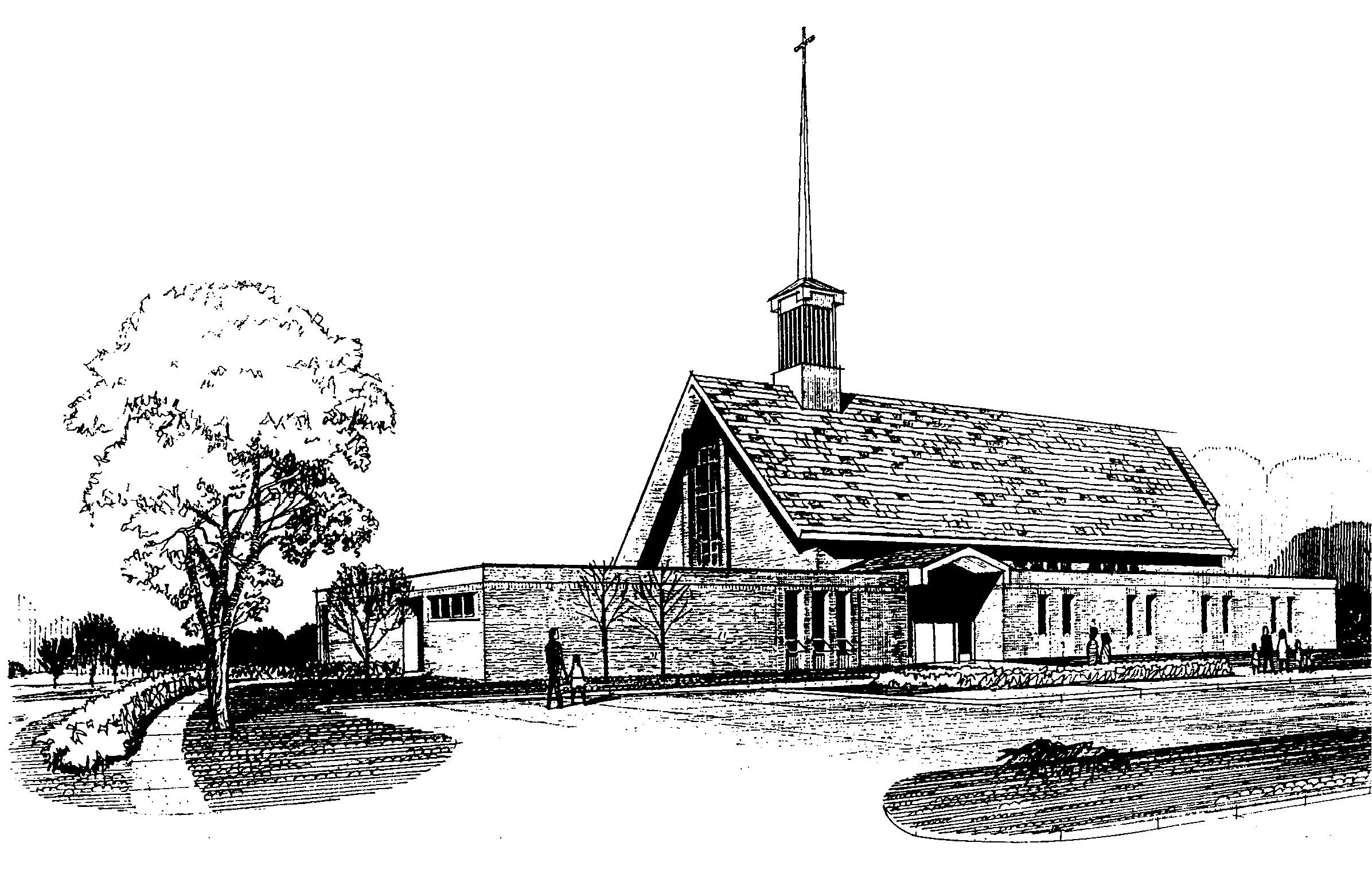 February 7, 2021The Order of WorshipFifth Sunday After the EpiphanyPlease follow the directions of your ushers and worship leaders.Due to COVID-19, congregants are invited to welcome one another with handwaves and other non-verbal signs of celebration and worship.------------------------------------Thank you for remaining in your seat,always wearing your mask,and listening to instead of singing the hymns.GATHERING AND ANNOUNCEMENTSPRELUDE AND TIME OF SILENT PREPARATION			CALL TO WORSHIP (based on Psalm 147)Praise the Lord!The Lord rebuilds Jerusalem, gathering up Israel’s exiles.God heals the brokenhearted and bandages their wounds.God counts the stars by number, giving each one a name.	Our Lord is great and strong!	God’s knowledge can’t be grasped!God covers the skies with clouds;	God makes rain for the earth;God makes the mountains sprout green grass.God gives food to the animals – even to the baby ravens when they cry out.The Lord treasures the people who honor him, the people who wait for his faithful love.Praise the Lord!HYMN 698 		God of the Ages (stanzas 1 and 2) PRAYERS OF THE PEOPLE SCRIPTURE READING			 Isaiah 40:21-31							CHILDREN’S MESSAGE   			SERMON    	That’s Life!	  Rev Dr. Jan Nicholson AngleCOMMUNIONHYMN 470	My God, I Love Thee (stanzas 1, 4, and 5)BENEDICTION					OFFERING AND POSTLUDEThe Congregation is to remain seatedand wait for ushers to dismiss by rows.An offering may be made at the exitin the touch-free dropbox.SOUND SYSTEMTommy Fisher    Susan LeskoUSHERS Bob Boggess                Frank Herzog Adam McAllister          Wayne PridgenCOUNTERS   Bob Boggess     Barry AndersonSusan BoggessPRAYERSJinnie Pennington Lockridge, Amy Black, Janice Herzog, Keegan, Brent Lesko, Patty McAllister, Junior Surver, Mike Porter, Mildred Wall, Graham Wickline, those who are homebound and those in assisted living.ANNOUNCEMENTSASH WEDNESDAY SERVICE: February 17th, virtual on Grove’s YouTube channel. The week prior, we will hand out packets of ashes mixed with soil from Grove UMC, which you may keep as a reminder of our mortality and connection to Christ's Church.COMMITMENT SUNDAY:  Today, we are invited to prayerfully make an outward commitment of our prayers, presence, gifts, and service to Grove UMC for 2021 by filling out a Commitment Card and placing it in this week’s offering. You may also mail your cards to Grove UMC 1020 Tyler Ave Radford VA 24141 or email to groveumcfinance@gmail.com. If you did not receive or have misplaced your card, please contact the church office at 540-639-2807.  May God bless your support of Christ’s Church through Grove UMC.USE YOUR FREE AMPLIFY ACCOUNT: Amplify Media is a streaming service that is FREE to all Grove members. You have unlimited video access to discover diverse resources that encourage deeper discipleship and equip churches to pursue their mission with greater impact. See the Grove Greeter newsletter or call the church office for more information.UPPER ROOMS: You may pick up your January/February Upper Rooms in the narthex.BIBLE STUDY: “A Disciple’s Path” by James A. Harnish and Justin LaRosa. A hybrid (in-person and Zoom) six-week study that focuses on stewardship and spiritual gifts. Facilitated by Rev. Dr. Jan Nicholson Angle.  Begins Wed. February 17th at 6 pm. Call the church to register.FREE WEBINAR SERIES: Holston Conference presents "Conversations on Race – TN Valley Sessions" every Tuesday in February from 7 pm to 8:30 pm via Zoom. All are welcome. To access, please register at Conversations on Race - Tennessee Valley Sessions (brtapp.com)BOOK CLUB: “America’s Original Sin” by Jim Wallis meets Monday nights at 6:30 pm via Zoom. Facilitated by Adam McAllister.  Let us know you are joining by emailing Adam at groveumchoir@gmail.com.VIRTUAL LAY SERVANT TRAINING:  Holston Conference's Lay Servant Training will be offered online through Zoom meetings in 2021. See the Grove Greeter newsletter or call the church office for more information.GROVE WEBSITE: Please check our website at groveumcradford.com for information and updates on what is happening in the Grove!  Pat BrownOrganistAdam McAllister Choir DirectorLibby WattsHandbell Choir DirectorJim HarrisonPianistIla Schepisi Deacon in ResidenceDana E. WatsonAdministrative Assistant   Lynn Wright CustodianJoanna CorvinFinance